工商科【2023】31号关于2023年度江西省高校人文社会科学重点研究基地项目申报工作的通知各院（部）、处（室）：为做好2023年度江西省高校人文社会科学重点研究基地项目申报工作，现将有关事项通知如下。一、申报内容本次项目申报设课题指南，项目名称及要求见《2023 年度江西省高校人文社会科学重点研究基地课题指南》，其中：“学校师德师风实践教育”专项研究课题，为教育部师德师风建设基地（省教育厅教育国际合作与教师发展中心）委托课题，共设立10项，名称仅作方向性参考，申报人申报时可自行设计项目名称。除此之外，其他所有项目申报时必须按指南要求进行设计，不得改变项目名称。二、申报条件1.项目申报人即课题负责人，应具备高级职称或具有博士学位，并具有完成招标项目的能力。2.项目申报者必须是课题实施过程中的真正组织参与者，并在课题研究中担任实质性的任务。3.项目申报者须按《江西省普通高等学校人文社会科学重点研究基地管理办法》在规定的研究周期内，有一定的驻所及研究时间。“学校师德师风建设”专项研究课题不要求驻所时间。4.在研的江西省高校人文社会科学研究一般项目、重点研究基地项目(含重大攻关项目、重点招标课题、创新团队项目、委托项目)负责人不得申报。三、申报办法1.网上填报。申报人登陆“江西省高校人文社科管理系统”（http://47.114.81.8:8500/），具体操作办法参照《教师用户填报操作手册》（https://www.yuque.com/chenwei-nvcga/keyan/qgf035），在线填写并打印《江西省高校人文社会科学重点研究基地项目申请评审书》（以下简称《申请评审书》）。系统开放时间为2023 年9月10日至10月20日 24:00。2.材料报送。将打印好的纸质《申请评审书》《申报一览表》 （1 份）报送至科研处。截止时间为2023年10月16日，逾期不予受理。四、项目资助经费教育部师德师风建设基地（江西省教育厅井冈山教师培训中 心）“学校师德师风建设”专项研究课题，每项课题研究经费资助 2 万元，立项课题组需与江西省教育国际合作与教师发展中心签订《委托研究协议书》后，由江西省教育国际合作与教师发展中心拨付项目主持人所在高校。此外，其他所有项目资助经费均由各高校统筹安排。五、其他要求教育部师德师风建设基地（江西省教育厅井冈山教师培训中 心）专项研究课题，项目成果出版（发表）需注明“江西省高校 人文社科重点研究基地项目（学校师德师风建设研究专项）”，第一署名单位不作要求。其他所有项目成果出版（发表）须在显著位置注明“江西省高校人文社会科学重点研究基地项目”，第一署名单位必须为招标课题所在重点研究基地。（联系人：叶华，联系电话：0791-85152006 ，邮箱：jxgsxyghc@163.com）附件：1、2023 年度江西省高校人文社会科学重点研究基地课题指南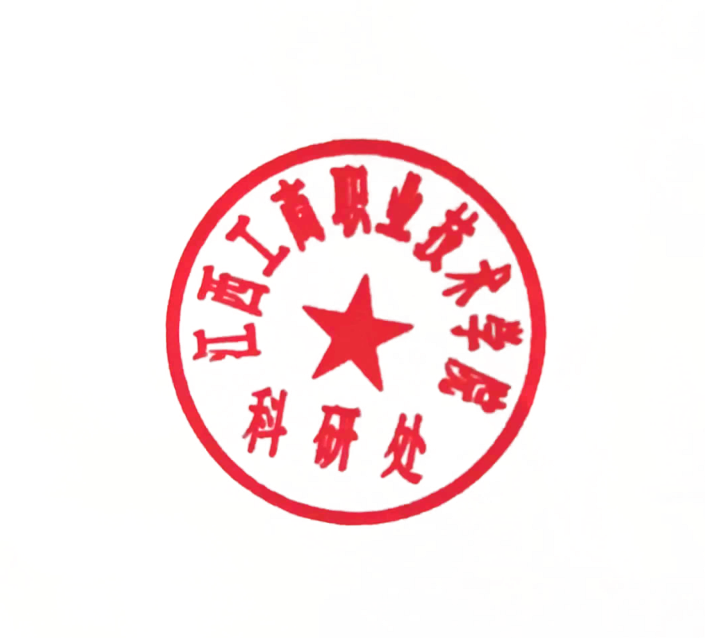 江西工商职业技术学院科研处                         2023年9月18日